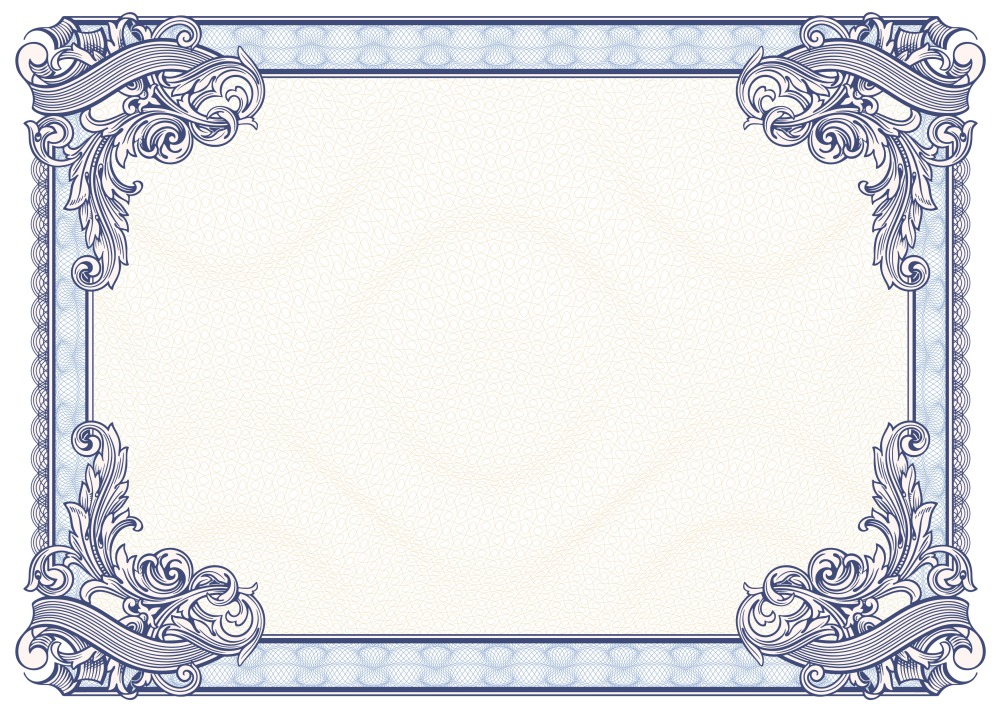 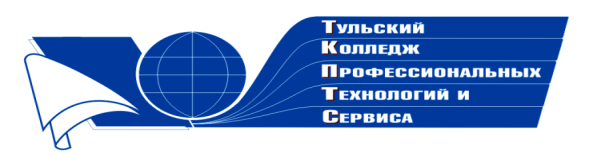 Государственное профессиональное образовательное учреждение  Тульской области «Тульский колледж профессиональных технологий и сервиса»ДипломНаграждаетсяСафонов Эдуард Викторович,занявший  2 место  в общероссийском заочном конкурсе «Коллекция педагогического мастерства и творчества» в номинации «Воспитательный потенциал внеклассного мероприятия»  с разработкой мероприятияпо теме  «Бои  за Воронеж – одно из поворотных сражений 1942-1943гг»   Директор ГПОУ ТО       «ТКПТС»                                     С.С. Курдюмов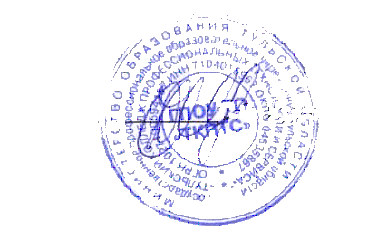 2018год 